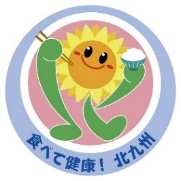 グループ概要グループ概要名称：参加人数（予定）　　人実施場所実施場所会場：
【住所】会場：
【住所】会場：
【住所】希望内容希望コース（〇をしてください）希望内容テーマ希望内容日　時年　　　　　　　月　　　　　　　日　　（　　　　　　曜日）時　　　　　　分　～　　　　　　　時　　　　　　　分年　　　　　　　月　　　　　　　日　　（　　　　　　曜日）時　　　　　　分　～　　　　　　　時　　　　　　　分年　　　　　　　月　　　　　　　日　　（　　　　　　曜日）時　　　　　　分　～　　　　　　　時　　　　　　　分定例活動日定例活動日（毎月第　    　　 曜日）　　時間 　　    ：   　　～ 　　    :　　　　（毎月第　    　　 曜日）　　時間 　　    ：   　　～ 　　    :　　　　（毎月第　    　　 曜日）　　時間 　　    ：   　　～ 　　    :　　　　現在の活動内容（概要）現在の活動内容（概要）運動（  　　　　　　　）・　茶話会　・　カラオケ　・　おでかけ趣味活動（　　　　　　）・　その他（　　　　　　　　）運動（  　　　　　　　）・　茶話会　・　カラオケ　・　おでかけ趣味活動（　　　　　　）・　その他（　　　　　　　　）運動（  　　　　　　　）・　茶話会　・　カラオケ　・　おでかけ趣味活動（　　　　　　）・　その他（　　　　　　　　）活動を始めてどの位ですか活動を始めてどの位ですか1年未満　　・　　２～４年　　・　　５年以上（　　　　　　年）1年未満　　・　　２～４年　　・　　５年以上（　　　　　　年）1年未満　　・　　２～４年　　・　　５年以上（　　　　　　年）申込者氏名電話番号FAX備考受付日時受付日時年　　　　　　　月　　　　　　　日　　（　　　　　　曜日）時　　　　分受付番号決定日　時年　　　　　　　月　　　　　　　日　　（　　　　　　曜日）時　　　　　　　分　～　　　　　　　　時　　　　　　　　分受　付担当者決定講　師　　　　　　　　　　　　　　　　　　　　　　　　　（役職名）　　　　　　　　　　　　　　　　　　　　　　　　　（役職名）　　　　　　　　　　　　　　　　　　　　　　　　　（役職名）備考区役所所在地電話番号FAX番号門司区役所保健福祉課〒801-8510 門司区清滝一丁目１－１(093)331-1888321-4802小倉北区役所保健福祉課〒803-8510 小倉北区大手町１－１(093)582-3440561-7777小倉南区役所保健福祉課〒802-8510 小倉南区若園五丁目１－２(093)951-4125951-4136若松区役所保健福祉課〒808-8510 若松区浜町一丁目１－１(093)761-5327761-3127八幡東区役所保健福祉課〒805-8510 八幡東区中央一丁目１－１(093)671-6881662-2781八幡西区役所保健福祉課〒806-8510 八幡西区黒崎三丁目１５－３(093)642-1444642-2941戸畑区役所保健福祉課〒804-8510 戸畑区千防一丁目１－１(093)871-2331873-1169